Приложение 1 к договору № СШ OB3/13 от «01» сентября 2022 г.СПЕЦИФИКАЦИЯЗаказчикПоставщикИндиВЙЗг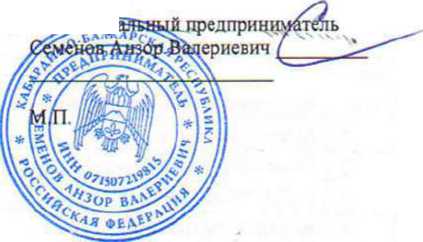 М.П.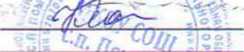 №п/пНаименование продуктовЕд.измЦена за ед.Кол-воСумма1Мясо кур (филе)кг402,00250,00100500,002Мясо КРС(бескостное)кг520,00250,00130000,003Рыба "Минтай"кг180,0050,009000,004Молоко питьевое 2,5%л67,00100,006700,005Молоко сгущенноекг262,0020,005240,006Сметана 20%кг167,0025,004175,00'7Творог 9%"кг—205,0030,006150,008Масло сливочное коровье 82.5%кг507,0020,0010140,009Сыр полутвердыйкг499,0020,009980,0010Картофель столовыйкг32,00100,003200,0011Капуста белокочаннаякг27,00100,002700,0012Свекла столоваякг30,0050,001500,0013Морковь столоваякг30,0050,001500,0014Лук репчатыйкг33,0050,001650,0015Зелень свежаякг290,005,001450,0016Яблокикг50,0050,002500,0017Лимоныкг170,005,00850,0018Бананыкг132,00300,0039600,0019Изюмкг270,005,001350,0020Масло растительноел158,0020,003160,0021Мука пшеничнаякг38,0020,00760,0022Горох лущеныйкг62,005,00310,0023Пшено шлифованноекг62,0050,003100,0024Крупа гречневаякгJ.47,0030,004410,0025Фасолькг153,005,00765,0026Крупа перловаякг42,0030,001260,0027Рис шлифованныйкг101,0030,003030,0028Яйцокуриноешт7,80100,00780,0029Хлеб пшеничныйкг46,00200,009200,0030Хлеб ржанойкг46,00200,009200,0031Сахар-песоккг86,00100,008600,0032Соль пищеваякг20,0020,00400,0033Макаронные изделия в ассортиментекг49,0030,001470,0034Кофейный напитоккг475,000,2095,0035Чай черныйкг488,002,00976,0036Томатная пастакг112,0020,002240,0037Сухари панировочныекг165,005,00825,0038Аскорбиновая кислотакг2400,000,10240,0039Сок фруктовый 0,2лшт19,00960,0018240,0040Шоколад Аленка 15гр.шт19,00960,0018240,00ИТОГО425486,00